附件2会议回执单位名称获奖序号获奖序号获奖序号单位地址电子邮箱电子邮箱电子邮箱姓名性别职务联系电话参加会议参加会议参加会议参加会议是否观摩姓名性别职务联系电话表彰会表彰会理事会理事会是否观摩住宿要求□标准间  间（含早：420元/间）， □大床房  间（含早：420元/间）□标准间  间（含早：420元/间）， □大床房  间（含早：420元/间）□标准间  间（含早：420元/间）， □大床房  间（含早：420元/间）□标准间  间（含早：420元/间）， □大床房  间（含早：420元/间）□标准间  间（含早：420元/间）， □大床房  间（含早：420元/间）□标准间  间（含早：420元/间）， □大床房  间（含早：420元/间）□标准间  间（含早：420元/间）， □大床房  间（含早：420元/间）□标准间  间（含早：420元/间）， □大床房  间（含早：420元/间）住宿要求入住日期：                离店日期：入住日期：                离店日期：入住日期：                离店日期：入住日期：                离店日期：入住日期：                离店日期：入住日期：                离店日期：入住日期：                离店日期：入住日期：                离店日期：会务费交纳方式□银行汇款                □现金支付□银行汇款                □现金支付□银行汇款                □现金支付□银行汇款                □现金支付□银行汇款                □现金支付□银行汇款                □现金支付□银行汇款                □现金支付□银行汇款                □现金支付发票类型□增值税普通发票          □专用发票□增值税普通发票          □专用发票□增值税普通发票          □专用发票□增值税普通发票          □专用发票□增值税普通发票          □专用发票□增值税普通发票          □专用发票□增值税普通发票          □专用发票□增值税普通发票          □专用发票发票信息单位名称：纳税人识别号：地址、电话：开户行及账号：单位名称：纳税人识别号：地址、电话：开户行及账号：单位名称：纳税人识别号：地址、电话：开户行及账号：单位名称：纳税人识别号：地址、电话：开户行及账号：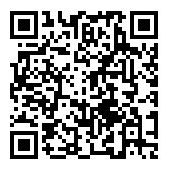 微信扫码，开具发票微信扫码，开具发票微信扫码，开具发票微信扫码，开具发票观摩后返回□酒店    □上海站    □上海南站    □上海虹桥站    □上海西站□虹桥国际机场        □浦东国际机场□酒店    □上海站    □上海南站    □上海虹桥站    □上海西站□虹桥国际机场        □浦东国际机场□酒店    □上海站    □上海南站    □上海虹桥站    □上海西站□虹桥国际机场        □浦东国际机场□酒店    □上海站    □上海南站    □上海虹桥站    □上海西站□虹桥国际机场        □浦东国际机场□酒店    □上海站    □上海南站    □上海虹桥站    □上海西站□虹桥国际机场        □浦东国际机场□酒店    □上海站    □上海南站    □上海虹桥站    □上海西站□虹桥国际机场        □浦东国际机场□酒店    □上海站    □上海南站    □上海虹桥站    □上海西站□虹桥国际机场        □浦东国际机场□酒店    □上海站    □上海南站    □上海虹桥站    □上海西站□虹桥国际机场        □浦东国际机场备注1、获奖序号是指公布文件获奖项目序列号。2、请在相应栏“□”，打“√”勾选。3、为确保参会人员在会议期间领到发票，请大家于3月30日前通过银行汇款。在汇款单备注处注明会务费、汇款人姓名，并在报到时凭汇款单复印件领取发票。 4、4月10日下午组织观摩，乘坐大巴车集中前往，会议全部日程预计在下午18:30结束，请参会代表提前安排好行程。1、获奖序号是指公布文件获奖项目序列号。2、请在相应栏“□”，打“√”勾选。3、为确保参会人员在会议期间领到发票，请大家于3月30日前通过银行汇款。在汇款单备注处注明会务费、汇款人姓名，并在报到时凭汇款单复印件领取发票。 4、4月10日下午组织观摩，乘坐大巴车集中前往，会议全部日程预计在下午18:30结束，请参会代表提前安排好行程。1、获奖序号是指公布文件获奖项目序列号。2、请在相应栏“□”，打“√”勾选。3、为确保参会人员在会议期间领到发票，请大家于3月30日前通过银行汇款。在汇款单备注处注明会务费、汇款人姓名，并在报到时凭汇款单复印件领取发票。 4、4月10日下午组织观摩，乘坐大巴车集中前往，会议全部日程预计在下午18:30结束，请参会代表提前安排好行程。1、获奖序号是指公布文件获奖项目序列号。2、请在相应栏“□”，打“√”勾选。3、为确保参会人员在会议期间领到发票，请大家于3月30日前通过银行汇款。在汇款单备注处注明会务费、汇款人姓名，并在报到时凭汇款单复印件领取发票。 4、4月10日下午组织观摩，乘坐大巴车集中前往，会议全部日程预计在下午18:30结束，请参会代表提前安排好行程。1、获奖序号是指公布文件获奖项目序列号。2、请在相应栏“□”，打“√”勾选。3、为确保参会人员在会议期间领到发票，请大家于3月30日前通过银行汇款。在汇款单备注处注明会务费、汇款人姓名，并在报到时凭汇款单复印件领取发票。 4、4月10日下午组织观摩，乘坐大巴车集中前往，会议全部日程预计在下午18:30结束，请参会代表提前安排好行程。1、获奖序号是指公布文件获奖项目序列号。2、请在相应栏“□”，打“√”勾选。3、为确保参会人员在会议期间领到发票，请大家于3月30日前通过银行汇款。在汇款单备注处注明会务费、汇款人姓名，并在报到时凭汇款单复印件领取发票。 4、4月10日下午组织观摩，乘坐大巴车集中前往，会议全部日程预计在下午18:30结束，请参会代表提前安排好行程。1、获奖序号是指公布文件获奖项目序列号。2、请在相应栏“□”，打“√”勾选。3、为确保参会人员在会议期间领到发票，请大家于3月30日前通过银行汇款。在汇款单备注处注明会务费、汇款人姓名，并在报到时凭汇款单复印件领取发票。 4、4月10日下午组织观摩，乘坐大巴车集中前往，会议全部日程预计在下午18:30结束，请参会代表提前安排好行程。1、获奖序号是指公布文件获奖项目序列号。2、请在相应栏“□”，打“√”勾选。3、为确保参会人员在会议期间领到发票，请大家于3月30日前通过银行汇款。在汇款单备注处注明会务费、汇款人姓名，并在报到时凭汇款单复印件领取发票。 4、4月10日下午组织观摩，乘坐大巴车集中前往，会议全部日程预计在下午18:30结束，请参会代表提前安排好行程。